2018年华文教育活动计划表因英国考试局就中文科的考试大纲作了新调整，应各地中文学校老师的要求，促进会在原定的工作计划外，增加了以下的活动2017.11.23英国中文教育促进会制表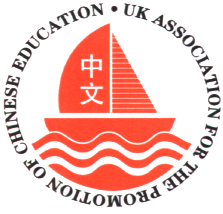 英 国 中 文 教 育 促 进 会U.K. Association for the Promotion of Chinese EducationOffice 12, 6 Charlott Square, Newcastle upon Tyne NE1 4XFTel: 0191-2111927  www.ukapce.org  活动日期项目内容主办单位2018年1月14 日GCSE / A Level 新考试大纲讲座暨教师培训班伦敦亚非学院 （伦敦孔子学院.）英国中文教育促进会伦敦孔子学院协办2018年1月21日09:45-15:00第三届英国华校校长论坛地点: 伦敦唐人街，中国交流中心。China Exchange UK  32A Gerrard Street, London W1D 6JA英国中文教育促进会2018年1月21日15:30-17:00迎狗年（戊戌）中文学校春节联欢暨助学金颁发典礼     地点: 伦敦唐人街，中国交流中心。China Exchange UK  32A Gerrard Street, London W1D 6JA英国中文教育促进全体委员2018年1月21日17:30-21:00迎狗年英国中文学校春节联欢晚宴地点： 伦敦唐人街金凤凰酒家英国中文教育促进会2017年11月1日启动，2018年3月16日截稿第十一届书法比赛负责审稿：林小棠校长，潘伟廉、许健础学长英国中文教育促进会主办2018年2月启动5月1日截稿全英第十三届作文比赛英国中文教育促进会2018年3月4日“唱好中国歌、讲好中国故事”首届全英中文学校歌唱比赛暨演讲比赛：苏格兰地区选拔赛英国中文教育促进会2018年3月11日“唱好中国歌、讲好中国故事”首届全英中文学校歌唱比赛暨演讲比赛：曼城地区选拔赛英国中文教育促进会主办2018年3月18日“唱好中国歌、讲好中国故事”首届全英中文学校歌唱比赛暨演讲比赛：伦敦地区选拔赛及全英总决赛英国中文教育促进会2018年3月至五月期间(暂定以上日期)第六届海外华裔青少年『中华文化知识竞赛』及中华才艺选拔竞赛。分别在苏格兰、北爱尔兰、曼城、利物浦、利兹、伯明翰、伦敦及西南区举行，成绩优异者将享受全公费接待，回中国大陆参加全球总决赛活动及旅游。国侨办文化司举办，英国中文教育促进会组办2018年4月英国 “中华文化大乐园” 国务院侨办文化司主办，（日期及地点有待落实）国务院侨办文化司主办英国中文教育促进会承办2018年4月至9月30日截稿第十八届全球华人青少年作文比赛国务院侨办文化司主办 （奖品丰富）国务院侨办文化司主办英国中文教育促进会承办2018年6月9 日 （周六）第十六届全英普通话朗诵比赛（苏格兰区）在爱丁堡举行 英国中文教育促进会主办活动日期项目内容主办单位2018年6月16日（周六）第十六届全英普通话朗诵比赛（曼城地区）在曼城举行英国中文教育促进会主办2018年6月24日（周日）第十六届全英普通话朗诵比赛(伦敦区)在伦敦举行英国中文教育促进会主办2018年6月24 日（周日）第十六届全球华人作文比赛颁奖典礼。在伦敦朗诵会场计分间隙时间隆重举行英国中文教育促进会颁奖2018年 6月24日2018“论语学习”及“邯郸成语学习”大赛日期: 6月24日1月至6月论语成语学习期及校內测试英国中文教育促进会主办.2018年夏天(7月上旬重要预告！！国侨办文化司拟于今夏在北京隆重举办“海外华裔青少年中国寻根之旅”集结营，将在首都人民大会堂隆重举行开营仪式，将有国家领导人在开营仪式上讲话并给营员代表颁授营旗。云集在北京的数千名来自全球各地的华裔青少年将安排参访长城、故宫、颐和园、天坛、鸟巢水立方、国家大剧院等，随后离开分别前往各省市营地展开为期10天左右的“中国寻根之旅夏令营活动”。这是一个非常难得的机会，同学们不仅可游览北京主要名胜景点，还可进入“人民大会堂”。促进会将尽量争取名额，希望能满足同学们的要求。国侨办文化司拟于今夏在北京隆重举办“海外华裔青少年中国寻根之旅”集结营，将在首都人民大会堂隆重举行开营仪式，将有国家领导人在开营仪式上讲话并给营员代表颁授营旗。云集在北京的数千名来自全球各地的华裔青少年将安排参访长城、故宫、颐和园、天坛、鸟巢水立方、国家大剧院等，随后离开分别前往各省市营地展开为期10天左右的“中国寻根之旅夏令营活动”。这是一个非常难得的机会，同学们不仅可游览北京主要名胜景点，还可进入“人民大会堂”。促进会将尽量争取名额，希望能满足同学们的要求。2018年7月中、下旬优秀华裔学生夏令营-将挑选16周岁以上的优秀华裔青少年回国学习访问交流国侨办文化司举办，英国中文教育促进会组办,2018年7月上旬优秀华裔大学生参访团-- 将挑选优秀华裔青年到上海参加『世界华裔青年论坛』，并与上海大学生交流。上海市侨办举办，英国中文教育促进会组办2018年7-8月出发（公费 / 自费）寻根之旅夏令营组织华裔青少年参加国侨办文化司主办的丰富多彩的寻根之旅夏令营，将参加国内不同地区/城市举办的公费接待（或部分自费）活动。请同学们留意促进会网站。国侨办文化司举办，英国中文教育促进会组办,2018年7 -8月出发教师回国培训 --  组织华校教师回国参加由文化司于各省市华文教育基地举办的多项目专题培训班。请于五月初留意促进会网站。国侨办文化司举办,英国中文教育促进会组办2018年10月21日英国华文教师节隆重举办《英国华文教师节成立18周年暨表彰优秀教师》庆典英国中文教育促进会主办2017年10月28日（曼城地区）英国中文科GCSE及A Level新考试大纲专题讲座   地点：曼城苏曼中心英国中文教育促进会主办2017年11月26日英国中文科 GCSE及A Level新考试大纲专题讲座   地点：伯明翰IBIS Hotel英国中文教育促进会主办